51e REUTEMETEUTRIT 4 februari 2018 A.C. QUO VADIS ROSMALENDeze rit moet worden verreden volgens het bij de inschrijftafel uitgegeven reglement. De lengte van de rit is 33,3 km. De ideale totaaltijd is 2 uur en 30 minuten. Voor elke minuut te laat, krijgt U een strafpunt geheel gratis. Uw controlekaart te vroeg inleveren levert dus geen strafpunten op. De rondgaande weg bij een rotonde, moet u als een recht doorgaande weg beschouwen. In de gestelde vragen, mogen wel afkortingen voorkomen. Ook dit jaar is de pauze bij Texas. Tijdens de pauze moet er ook nog een opdracht worden uitgevoerd. Let OP: De reutemeteutrit is een gezelligheidsrit en geen race rit, want het gaat er niet om wie het eerst aan de finish is, maar wie de minste strafpunten heeft als de controlekaart is ingeleverd bij de finish. Veel succes!BESTE ZANDHAZEN EN ZANDHAZINNEN: GEDURENDE DE 51e REUTEMETEUTRIT, KRÈDDE VAN EIGES OOG VEUR MEKAAR.Routebeschrijving traject 1 / geel1		Om van het parkeerterrein af te komen, gaat U na de startvlag en een blauwe afvalbak direct eerste weg teut.  2	Dan gaat U teineteut teut (voorzichtig: is Dorpsstraat)  3	Na “VENSTRAAT” en naam van Limburgse plaats, gaat U eerste weg reut  4	Vervolgens gaat U eerste weg reut 5	En dan teineteut teut (is Raadhuisstraat) 6	Dan gaat U eerste weg reut (is Kamperfoeliestraat) 	 7	Nu gaat U na de naam van de eerste Nederlandse ruimtevaarder weg teut 8	En dan direct eerste weg reut 9	Dan gaat U teineteut teut (is Striensestraat) 10	Nu gaat U teineteut teut (voorzichtig: let op fietsers, is Empelseweg)    11	Dan gaat U bij de rotonde tweede weg reut12	Dan gaat U na het viaduct viersprong reut (is Willem de Zwijgerlaan)13	Nu gaat U na een paardenstaart, rattenstaart en varkenstaart weg reut14	Vervolgens eerste weg teut 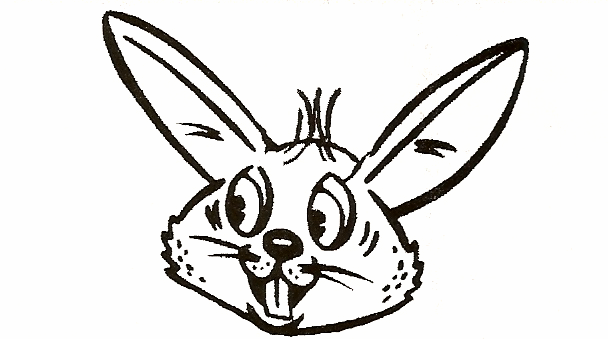 15	Dan gaat U na een gele truidrager weg teut16	Vervolgens klinkerweg reut17	En dan asfaltweg teut18	Dan gaat u bij de rotonde derde weg reut (is Azielaan)19	Deze weg naar reut volgen en na het viaduct gaat U VRW reut VRAAG 1: 	In het volgende adres is een beroep verborgen en alle letters moetengebruikt worden. 	 A. Ouraat Handel						Antwoord invullen in het eerstvolgende lege vakje van de controlekaart20	Vervolgens gaat U eerste weg teut (is Meester Vriensstraat)21	Nu gaat U na verkeersbord “P”, bij “REUTEMETEUT” weg teut22 	Dan voorzichtig VRW reut23	Vervolgens gaat u klinkerweg reut (is Wilhelminastraat)24 	Nu gaat U na een twijfelaar weg teut 	25	Daarna gaat U teineteut teut26	Dan gaat U voorzichtig VRW reut27	Vervolgens gaat U eerste weg teut28	Daarna bij de rotonde tweede weg reut29	Nu gaat U na een zaag voor metaal, viersprong reut 30	Dan gaat U bij de rotonde tweede weg reut31	En dan voorzichtig VRW reut32 	En nog eens VRW reutVRAAG 2: Vader gaat met zijn zoontje in de auto naar het carnaval gebeuren. 	       Onderweg krijgen ze een verschrikkelijke aanrijding, vader is dood en zijn 	       zoontje wordt met spoed naar het ziekenhuis gebracht. Als de chirurg 	       komt en naar het kind kijkt zegt de chirurg: nee, mijn eigen zoon kan ik 	       niet behandelen! Hoe is dat mogelijk? 33	Deze weg blijven volgen en U rijdt over een brug en na het verkeerslicht gaat 	U teut (voorsorteren, is Molenstraat)34	Dan gaat U vierde weg reut (is Chopinlaan)35	Nu gaat U na een rommelpot eerste weg teut36	Dan gaat U asfaltweg teut (is Oude baan)37	Dan gaat U bij de rotonde tweede weg reutVRAAG 3: In de volgende cryptische omschrijving zit een woord verborgen.       Het komt ook wel eens in de beste families voor en het zit ook wel        vaak in je haar?       Antwoord invullen in het eerstvolgende lege vakje van de controlekaart.38	En vervolgens na viaduct, bij rotonde eerste weg reut (is Tuinstraat)39	Dan gaat U na de rijdende rechter weg teut40	Daarna gaat U eerste weg reut41	Dan gaat U teineteut teut ( is Raadhuisstraat)42	En dan na “PETUNIASTRAAT” eerste weg reut (is Fort Alexanderstraat)43	Nu gaat U na de 53ste speelkaart weg reut44	Dan gaat U eerste weg teut45	Vervolgens gaat U eerste weg reut (is Striensestraat)46	Nu gaat U na Juf Leutefleut en een blazoen weg reut47	En dan teineteut reut48	En vervolgens teineteut teut (is Raadhuisstraat)49	Vervolgens gaat U tweede viersprong teut (is Venstraat)50	Dan gaat U tweede weg reut51	En dan direct weer eerste weg teut (is Oude Dijk)52	Daarna na naam van een voormalige burgermeester van Rosmalen reut 53	Dan eerste weg teut54	U blijft deze weg volgen en gaat dan bij de rotonde tweede weg reut (let vooral	goed op de fietsers)Bij de oranje vlag is de finish van traject een van de routebeschrijvingNu moet U bij Texas binnen uw ingevulde controlekaart laten afstempelen. Hier wacht u ook een opdracht. Deze pauze is maximaal 30 minuten.	Ook de start van traject twee is weer bij deze oranje vlagRoutebeschrijving 51e Reutemeteutrit traject 2 / blauw	Opdracht:	Ut ôog moet ôk wè hebben:As gu er nou veur zurregt da gu bij de finish ôk echt ôog veur mekare het, dan krèdde daor in ieders geval ôk gin strafpunten veur…         		U start weer bij de oranje vlag met de vlag reut van U55	U gaat nu voor een straatnaambord wat naar een pastoor is vernoemd reut56	Vervolgens gaat U zeer voorzichtig VRW teut 57	Dan gaat U eerste weg teut ( is Hoff van Hollantlaan)58	Daarna gaat U bij een doodlopende weg weg reut (Bij Perron 3 zijn hetgewoon wegen)59	Daarna gaat U teineteut reut60	Vervolgens gaat U na de spoorwegovergang eerste weg reut (voorzichtig)61	Daarna gaat U klinkerweg reut (is bij de sporthal)62	Nu gaat U na een cijfer hoger dan “11” reut63	Daarna gaat U eerste weg teut64	Vervolgens VRW reut65	En daarna VRW teut66	Dan gaat U bij de rotonde eerste weg reut 67 	En meteen eerste weg reut (is Sportlaan)68	Als een biljoen uit 12 nullen bestaat, gaat U na Juf Leutefleut eerste weg teuten als een biljoen niet uit 12 nullen bestaat, gaat U na Juf Leutefleut de tweede weg teut.69 	Vervolgens gaat U klinkerweg teut  VRAAG 4: 	In een hok bevinden zich 36 dieren en hebben samen 100 poten,hoeveel varkens en hoeveel kippen bevinden zich in dat hok?	Antwoord invullen in het eerstvolgende lege vakje van de controlekaart 70	En dan gaat U asfaltweg teut (is Oude Baan)71	Dan gaat U bij de rotonde eerste weg reut72	Daarna bij de rotonde tweede weg reut73	Vervolgens na een weg viersprong reut (is Milla de Kampenstraat)74	Nu gaat U na een vinkje, een pinkje en een inkepinkje weg reut75	Daarna teineteut reut76	En dan gaat u zeer voorzichtig VRW reut77	Vervolgens gaat U viersprong teut (is Lijsterbeslaan)78	Daarna gaat U viersprong reut (is Eikenburglaan)79	Dan gaat U na een scheut en “REUTEMETEUT” VOOR “NEUT” teut80	Vervolgens teineteut reut81	Daarna gaat U bij een klinkerweg vierspong teut82	Vervolgens teineteut teut (is Maliskampsestraat)83	Daarna gaat U nog eens teineteut teut (is Veedijk)84	Nu gaat U voor een verkeersbord aanduidende doodlopende weg teut85	Dan gaat U VRW teutVRAAG 5: 	Wat is het grootst?	A: Een vierkante halve meter,B: Een halve vierkante meter,C: Ze zijn even groot.	De letter van het goede antwoord invullen in het eerstvolgende lege vakje van de controlekaart	 86	En nu gaat U bij de rotonde tweede weg reut87	Nu gaat U na de overweg eerste weg reut (is Friezenstraat)88	Vervolgens gaat U na een miljoen, een biljoen en een biljart weg reut89	Vervolgens teineteut reut 90	Daarna gaat U klinkerweg teut (is Huisbergenweg) 91	Dan gaat U na een mannenlijk en vrouwelijk kenteken weg reut92 	En dan gaat U na het aantal prinsen dat over het Zandhazendurp heeft 	geregeerd weg teut93	Vervolgens gaat U teineteut teut94	Dan gaat U VRW teut (voorzichtig)95	Nu gaat U voor de overweg asfaltweg reut 96	Dan gaat U na een hele bekende zanger en “HONDSBERG” weg reut 97	Daarna gaat U viersprong	reut98	Vervolgens gaat U na H “70” viersprong teutVRAAG 6: 	Tijdens een carnavals feest in een bejaardenhuis waren er 110	       	mensen dronken geworden. Er waren 100 mannen meer dronken	       	dan vrouwen. Hoeveel mannen en hoeveel vrouwen waren er dronken? Antwoord invullen in het eerstvolgende lege vakje van de controlekaart.99	En dan voorzichtig VRW reut100	Daarna direct eerste weg teut (let vooral op fietsers)101	Vervolgens gaat U eerste weg reut102	Nu gaat U na “INGANG ZAAL D’N BEER” tweede weg teut103	Vervolgens gaat U de eerste weg teut (is het Gildeplein)	U bent dan aan de finish bij de oranje vlagAuto parkeren op het parkeerterrein en de ingevulde controlekaart binnen bij D’n Beer inleveren. Ook niet vergeten om het startnummer in te leveren. Bedankt voor de deelname aan deze reutemeteutrit. De organisatie hoopt dat U er een beetje van heeft genoten. Verder nog een gezellige voortzetting van het Reutemeteut gebeuren en heel snel tot ziens.Tot vanavond op het Reutemeteutbal!	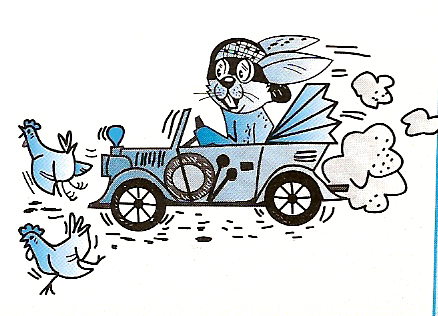 